Obec Drahouš ve spolupráci s MS Diana srdečně zve malé                           i velké  ke krátké procházce lesem a  společnému                                                                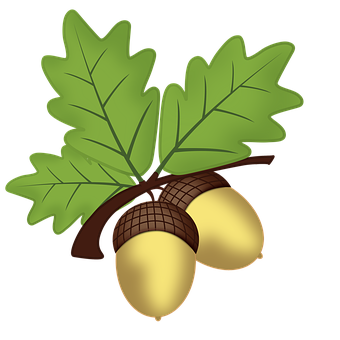 KRMENÍ ZVÍŘÁTEK-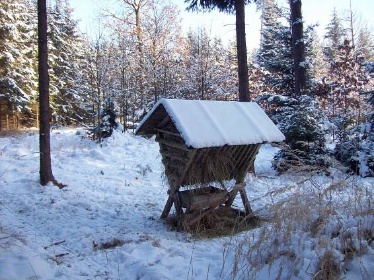 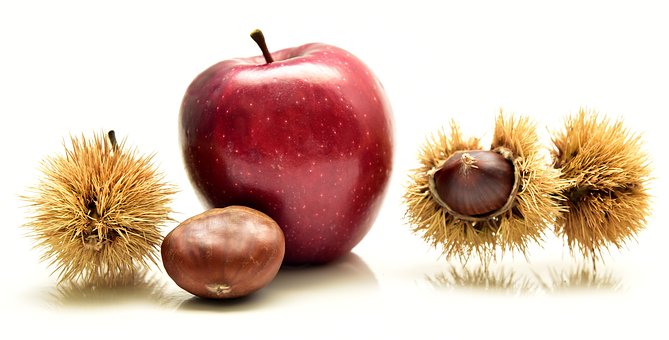 V neděli 23.prosince, sraz před hostincem Drahouš v 15 hodin. S sebou dobroty pro zvěř-žaludy, kaštany, jablka, tvrdé pečivo….